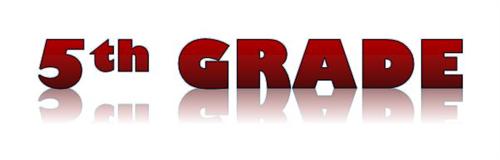 March 27-31Bible Verse: Isaiah 53:5 (NIV)5 But he was pierced for our transgressions,
    he was crushed for our iniquities;
the punishment that brought us peace was on him,
    and by his wounds we are healed.  (Verse test Friday)Homework:Spelling  List 25Vocabulary:persistent: continuing to exist or endure over a prolonged period. Synonym: constantmesmerize: hold the attention of (someone) to the exclusion of all else or so as to transfix them. Synonym: captivate undulate: move with a smooth wavelike motion. Synonym: ripplemonotonous: dull, tedious, and repetitious; lacking in variety and interest. Synonym: boringstagnant:  showing no activity; dull and sluggish. Synonym: inactivedemeanor: outward behavior or bearing. Synonym: behaviorBook Reports:The following are the genres for the book reports for the remainder of the year: March – Informational (directions are posted below and reports are due April 5th, next week)April - Realistic FictionMay – Poetry (this one will be in-class, no outside reading needed) Important InformationOur Pizza Party for the serve-a-thon will be next Wednesday, March 29th Our free-dress week will be this week, March 27-31Open House Thursday, March 30th. Please come and enjoy an evening with our school family celebrating the students’ accomplishments and taking a sneak peek at next year’s classrooms and meeting the Jr. High teachers. Math Olympics winners: Math Olympics will be on March 31stMath Olympics winners have the option of meeting with me on Wednesdays at 3:10-3:40 (March, 22nd, 29th) for extra practice and prep for the Math Olympics. ACSI Speech Meet- is April 28th The winners of our ACSI speech meet need to continue working on their speeches and perfecting them for the competition on April 28th . KyaLucyKaty 5th Grade Chapel will be on April 7th @ 11:15 We would like to invite all our parents to come join us for our chapel if you can. It’s going to be awesome! Easter vacation will begin April 8th  and we will return Monday, April 24th MondayFree Dress Week For 5th  grade! TuesdayWednesdayPizza Party! ThursdayFridayBible Practice verseThe Last SupperPractice verseJesus is Arrested & Crucified Practice verseJesus Is RisenPractice verseJesus Ascends to HeavenVerse testBible testEnglishCh.8 L.3Point of view in writing Ch.8 L. 4 Narrative writing Ch.8 L.5Reviewing point of view and story elementsCh.8 L.5Story elements mapLiteratureEsperanza RisingCh. 5-6Vocabulary Read Ch. 3-4Esperanza RisingCh. 5-6Comprehension questionsEsperanza RisingCh. 5-6Literary elementsEsperanza RisingCh. 5-6 Vocab Comprehension Test Esperanza RisingCh. 7-8PreviewMathL.84 or 79Hw: unfinished classworkL.85 or 80Hw: unfinished classworkMath TestL.86 or 81Hw: unfinished classworkL.87 or 82Hw: unfinished classwork Reading HwkHw: 20 min of reading and logThe week (the 27-31) the notes for the book report can be used in place of the reading log.Hw: 20 min of reading and log Hw: 20 min of reading and logBook Reports Due NEXT Wednesday!Hw: 20 min of reading and log Hw: 20 min of reading notes for book report due WednesdaySpellingSpelling L. 25Hw: Pg. 158 word shapesHW: Choose an activity from spelling p.159HW: Choose an activity from spelling p.159Spelling Test Lesson 25Turn in p. 159  w/ parent signatureScienceCh.11 Weather, Climate, & AirCh.11 Weather, Climate, & AirCh.11 Weather, Climate, & AirHarmonyWalking in someone else’s shoes part 4ElectiveP.E.ArtMusicP.E.SpanishComputersanglebundleburialcentralcrumplecrystal decimaldoubledribbleentitleexamplefragilehumbleminglemiraclemissilemultiplemumbleparticleriddle